Министерство  образования  и  науки  РД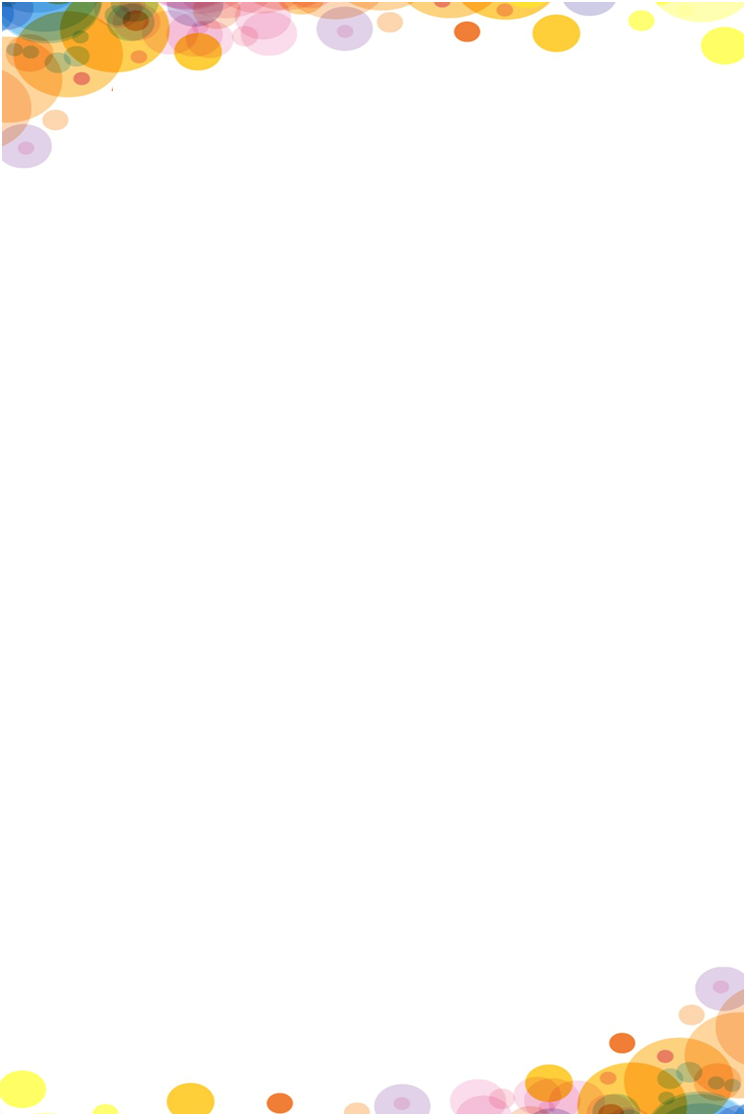 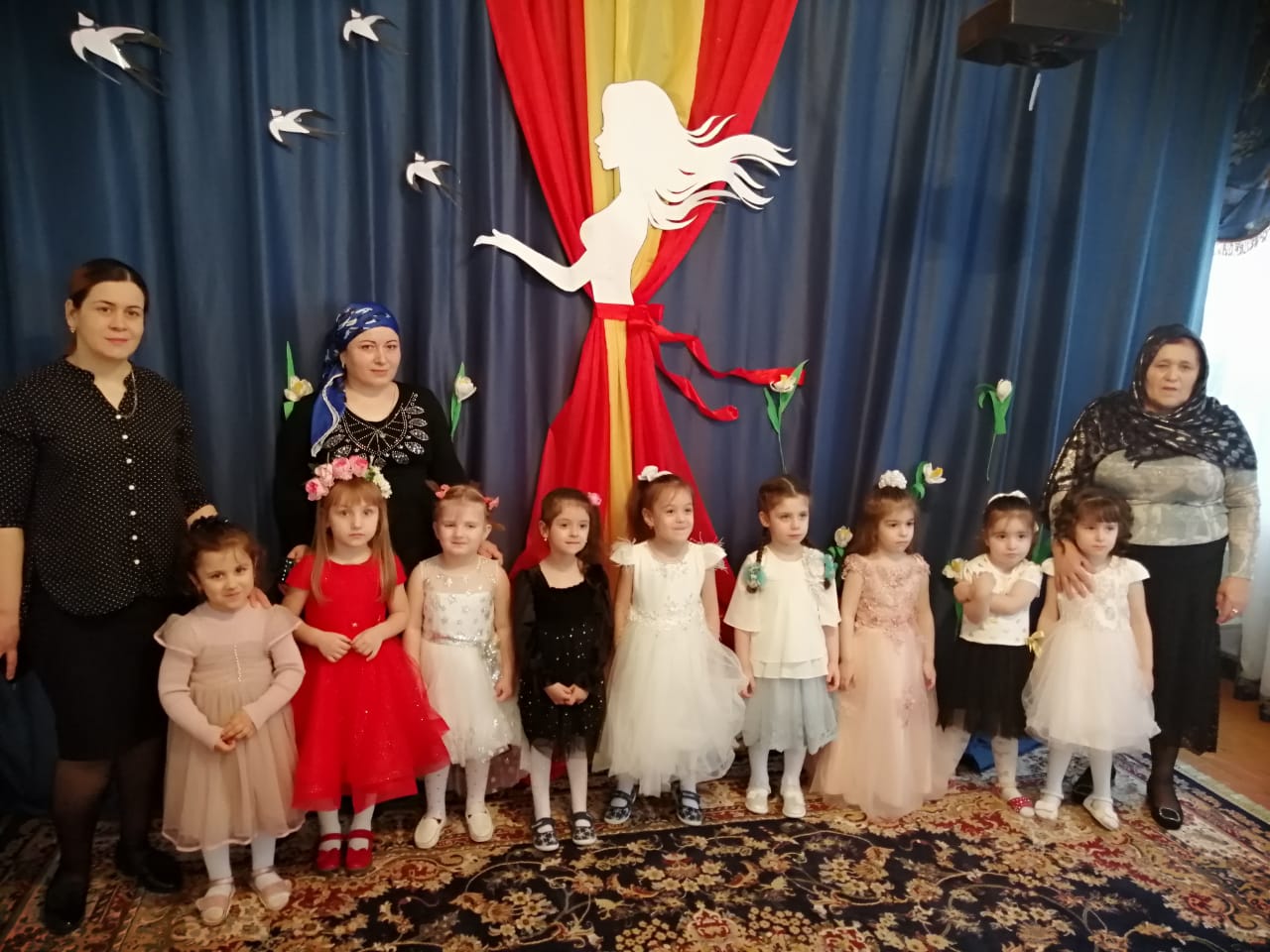 Отчёт составили воспитатели:Курбанова Н. О.Садуллаева П. Ю.Ахмедова З. К. г.Южно – Сухокумск2020годОТЧЕТ О ПРОДЕЛАННОЙ РАБОТЕВ МЛАДШЕЙ ГРУППЕ «СМЕШАРИКИ»МКДОУ № 3 «РОМАШКА»ЗА II ПОЛУГОДИЕ  2019 – 2020 УЧ.ГОД.Воспитатели младшей группы «Смешарики»: Курбанова Н. О.,Садуллаева, П. Ю., Ахмедова З. К. Списочный состав детей  младшей группы «Непоседы»: 31 человек.Из них: 9 девочек и 22 мальчиков. Работа группы осуществлялась исходя из основных годовых задач и в соответствии с годовым планом работы МКДОУ № 3 «Ромашка» –  на 2019-2020 учебный год. Воспитание и обучение детей проводится по программе дошкольного образования «От рождения до школы» - под редакцией Н. Е. Вераксы, Т. С. Комаровой, М. А. Васильевой в соответствии с ФГОС:«Ознакомление с предметным и окружающим миром» автор О.В.Дыбина;«Ознакомление с природой в детском саду» автор Соломенникова; «Формирование элементарных математических представлений» авторы И.А. Помораева, В.А.Позина;«Физическая культура» автор Л.И. Пензулаева;«Изобразительная деятельность в детском саду» автор Т.С.Комарова;«Развитие речи в детском саду» автор В.В.Гербова. Программа «Цветные ладошки» автор И.А.Лыкова«Юный эколог» автор С.Н.Николаев«Знакомим дошкольников с литературой» О.С.Ушакова «Конструирование» автор Л.В. Куцаков«Учите играя» авторы А.И.Максаков, Г.А.ТумаковаТак же в своей работе использовали: Региональные программы: «Дети гор» под редакцией В.В.Кондратовой, «Родничок» под редакцией Р.Х.Гасановой, «Отчий дом» под редакцией Х.А.Тагиров.Парциальные программы: «Здоровый малыш» под редакцией Е.БерестновойПедагогический процесс в течении II полугодия 2019 – 2020уч.г. был ориентирован на всестороннее развитие личности ребенка с учетом особенностей его физического, психического развития, индивидуальных возможностей и способностей. Продолжали строго соблюдать режим дня и все санитарно-гигиенические требования к пребыванию детей в дошкольном отделении.  Для того чтобы дети меньше болели мы проводили закаливающие процедуры: утренняя гимнастика, гимнастика после сна, облегченная форма одежды, «Босоножье» по массажным коврикам, прогулки, подвижные игры и т.д..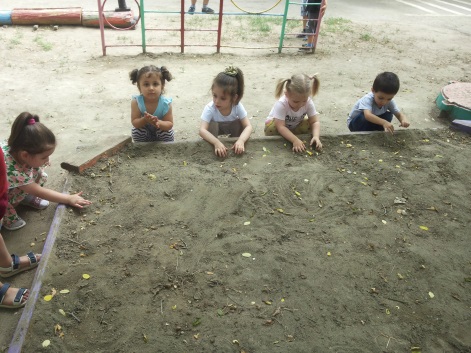 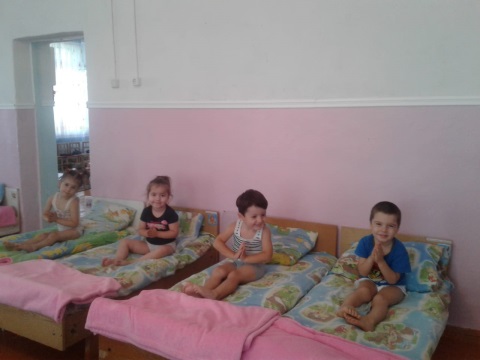 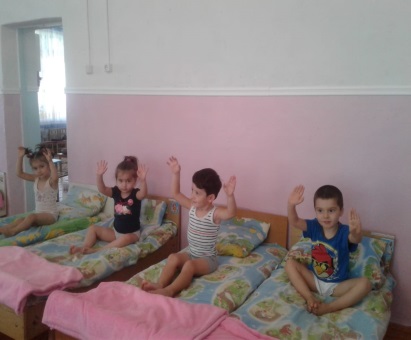 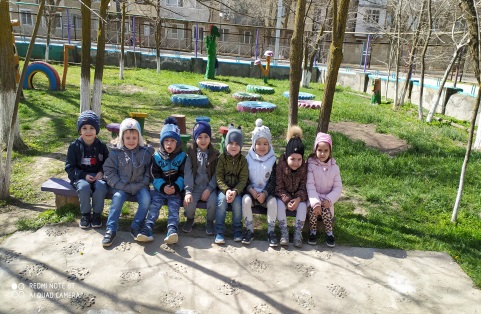 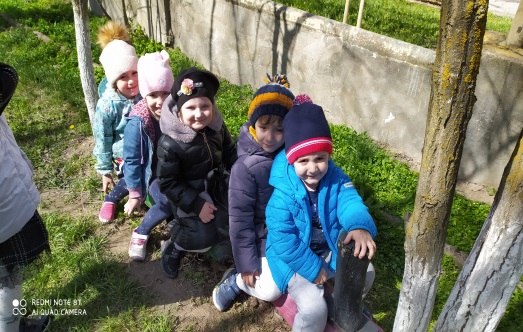 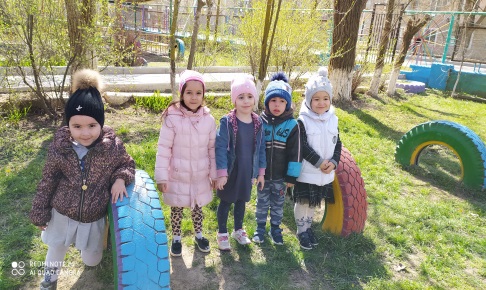 При проведении организованной образовательной деятельности использовались как традиционные методы работы (например: наблюдение, беседы, сравнение,  индивидуальная работа). Так и нетрадиционные методы работы (в занятия включаются пальчиковые игры или массаж пальцев, гимнастика для глаз, физминутки, различные виды ходьбы и бега под музыку, стихотворения, сопровождаемые движениями, мимические упражнения, а также чистоговорки, речевые и музыкальные игры. Знания и навыки, полученные детьми в ходе образовательной деятельности, систематически закрепляли и применяли в разнообразных видах детской деятельности.Продолжали воспитывать у детей доброе и заботливое отношение к взрослым. Создавали игровые ситуации, способствующие формированию доброжелательного отношения к сверстникам. Приучали детей общаться спокойно, без крика. Учили детей здороваться и прощаться; излагать собственные просьбы спокойно, употребляя слова «спасибо», «пожалуйста». Приучали детей не перебивать говорящего. Воспитывали отрицательное отношение к грубости, жадности.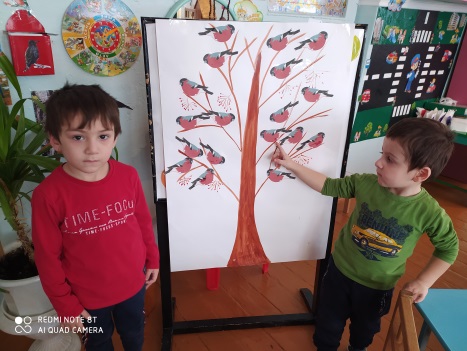 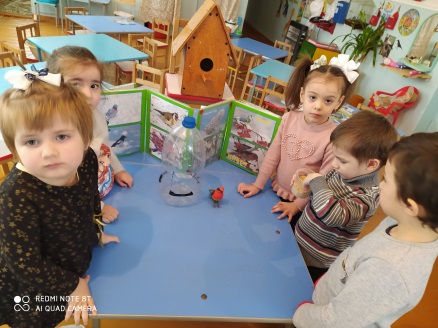 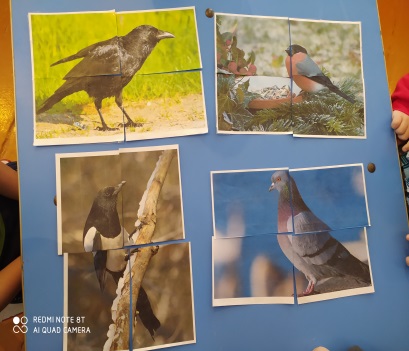 Предлагали для рассматривания картинки, игрушки, предметы; приучали слушать и слышать рассказ воспитателя; уметь ответить на заданный вопрос, поделиться информацией.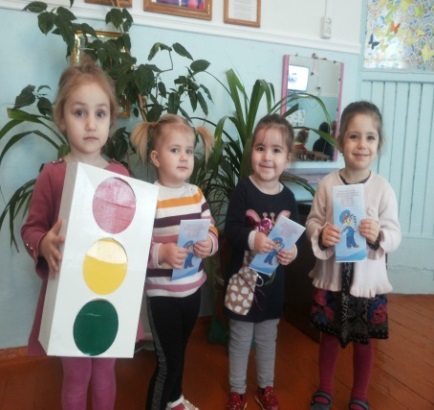 В нашей группе прошла тематическая неделя, посвященная правилам дорожного движения и по ее окончанию была проведена выставка по ПДД.ВЫСТАВКИ ТВОРЧЕСКИХ РАБОТ(совместно с родителями):Выставки организуются с целью побудить родителей к совместной творческой деятельности с детьми, дать возможность семьям представить положительный опыт семейного воспитания. Участие в конкурсах и выставках способствует появлению новых семейных интересов и увлечений, сплочению семьи, выстраиванию благоприятных взаимоотношений между детьми и родителями.23 февраля – «День защитников Отечества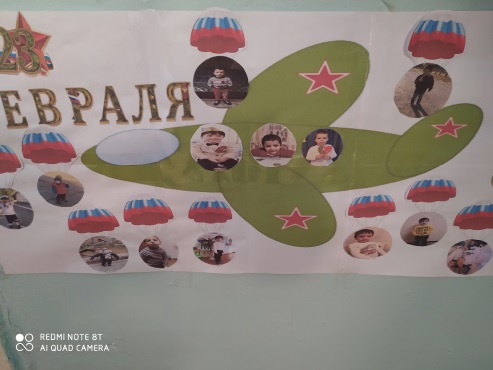 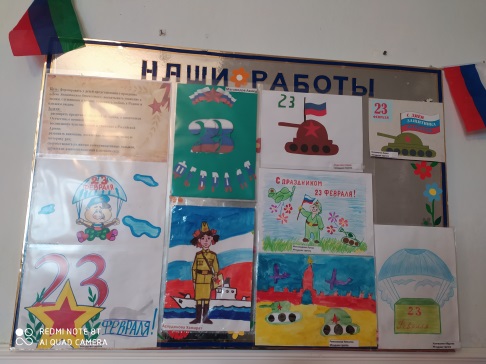 8 марта – «Мамин день – 8 Марта».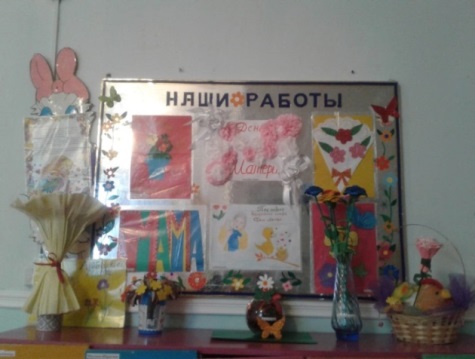 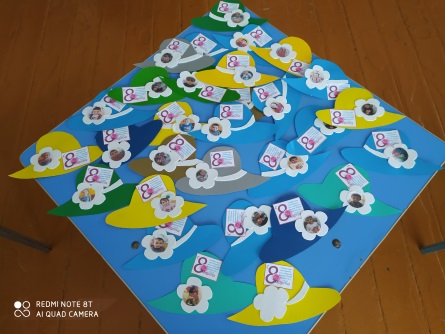 ПРАЗДНИКИ, ДОСУГИ, РАЗВЛЕЧЕНИЯ, МЕРОПРИЯТИЯ:Праздники и развлечения — яркие и радостные события в жизни детей. Подготовка и проведение праздников и развлечений служат нравственному воспитанию детей. Согласно годовому  плану  ДОУ  на  II полугодие 2019 – 2020 уч.г.  в  группе  были  проведены  следующие мероприятия с  детьми  и  их родителями:23 февраля – «День защитников Отечества».Цель: знакомство с праздником День Защитника Отечества, создание праздничного настроя.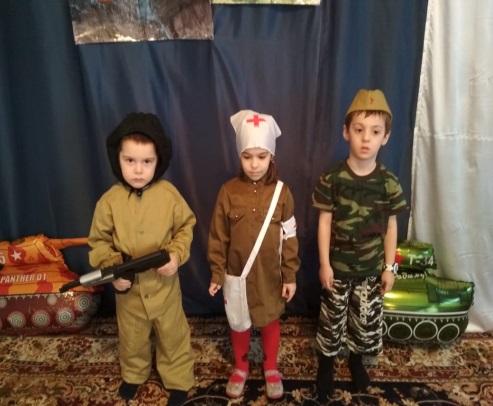 Задачи:- расширять представление детей о государственном празднике День защитника Отечества;-  развивать умение громко и выразительно читать стихи; петь песни;- воспитывать любовь к Родине; чувство гордости за своих близких (за папу, старшего брата, за дедушку);- воспитывать чувство товарищества;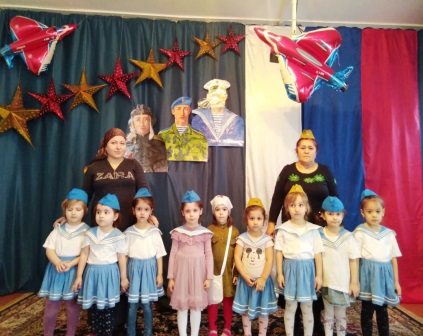 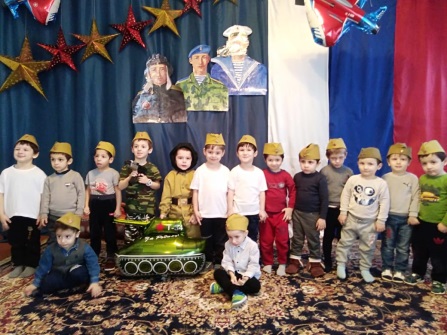 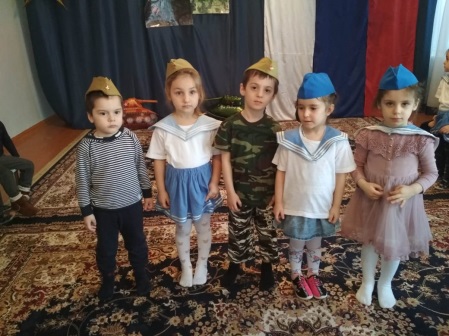 8 марта – «Мамин день – 8 Марта».Цель: Формировать творческие и музыкальные способности детей дошкольного возраста, создание атмосферы праздника и дружелюбности. 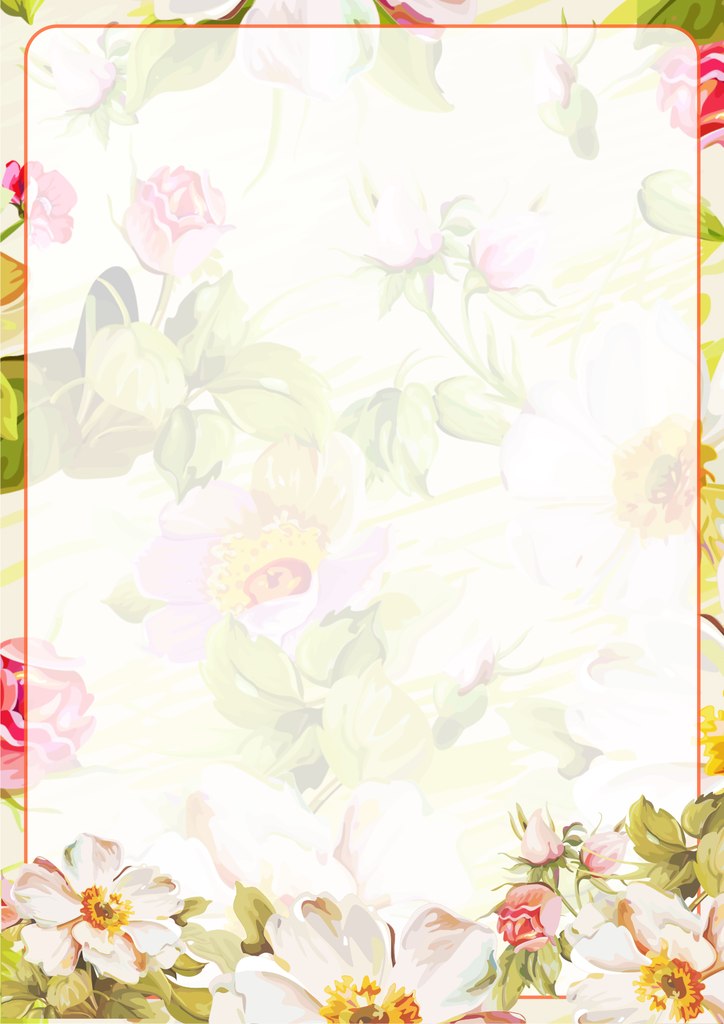 Задачи: Расширять представление детей о международном празднике «8 Марта»;развивать эмоциональную отзывчивость, желание участвовать в праздничной обстановке, оттачивать умение читать стихи, исполнять песни и пляски; воспитывать чувство коллективизма, нравственности и уверенности в себе. 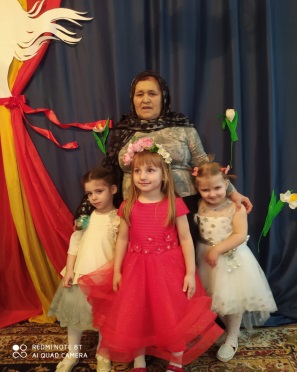 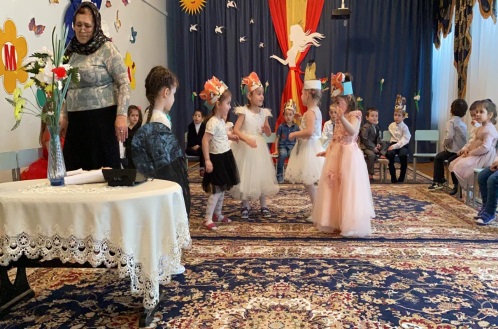 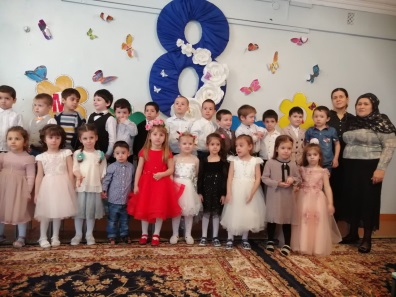 21 марта – «Навруз - Байрам».Цель: продолжать знакомить детей с национальными праздниками Дагестана.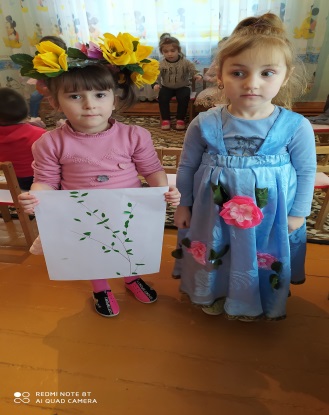 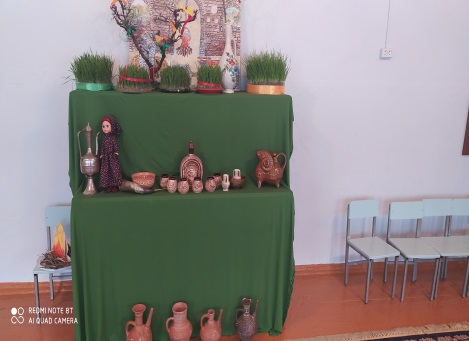 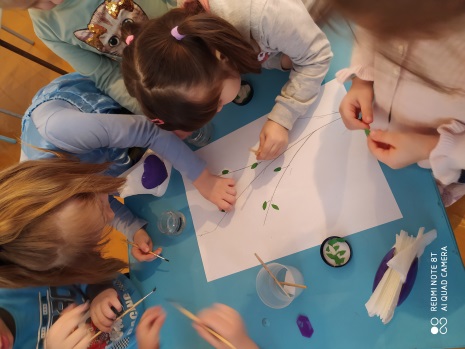 Открытые занятия .Свои открытые занятия провели: Курбанова Н. О. и Садуллаева П. Ю.Тема занятия « День Весенних  именинников». Цели: Повторить и закрепить знания, полученные детьми по темам «Приём гостей», «Поведение за столом», ввести в речевой обиход выражения поздравления и пожелания.Развивать творческие способности детей, умение работать в группе.Воспитывать дружеские взаимоотношения. Способствовать созданию благоприятного психологического климата в группе.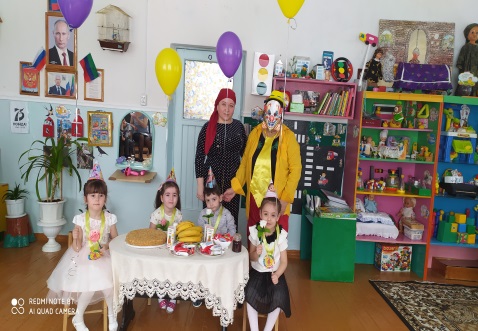 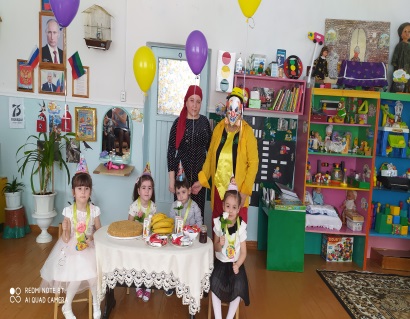 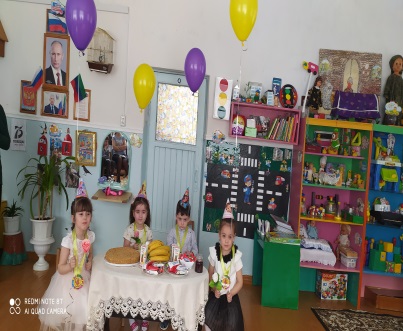                    Свое открытое занятие провела Ахмедова З. К.«ВЕСНА В ГОСТЯХ У РЕБЯТ».                                          Цель:
- расширять представления детей о весне, ее признаках;
- - развивать логическое мышление, память, внимание и воображение;
- учить устанавливать причинно- следственные связи, взаимосвязь и последовательность явлений природы;
- активизировать познавательную активность детей;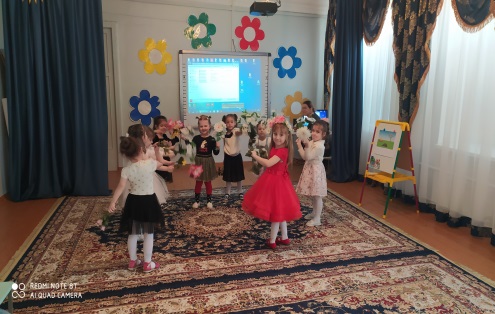 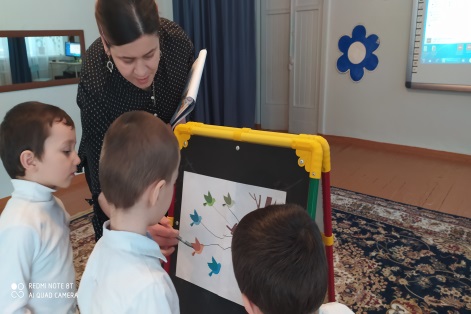 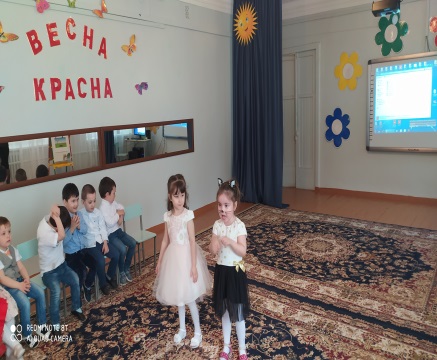 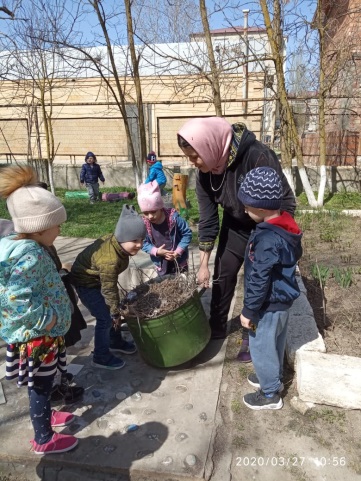                                              Наш субботник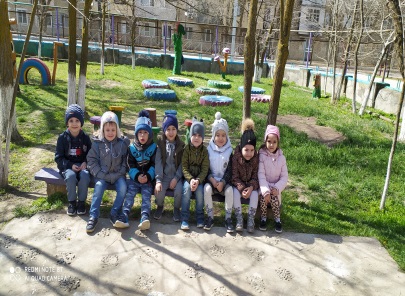 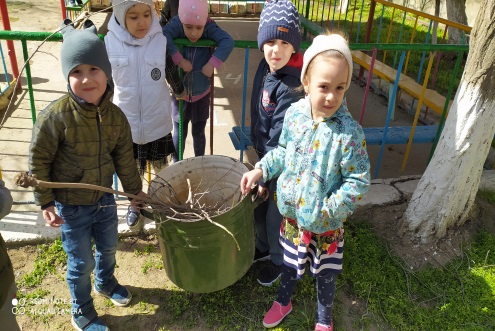 РАБОТА ПО САМООБРАЗОВАНИЮ:ВОСПИТАТЕЛЬ  Курбанова Н. О..В течении учебного года воспитатель Курбанова Н. О.  продолжила работу над темой самообразования «Развитие речи детей через театрализованную деятельность».Цель: Повышение профессиональной компетентности в развитии творческих способностей детей через театрализованную деятельность.Задачи: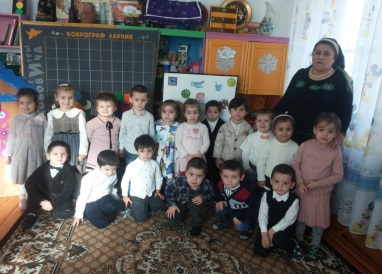 Для педагога:Изучение методической литературы по данной теме.Применить полученные знания в работе с детьми.Обобщить опыт работы по данной теме.Для детей:• Создать благоприятные условия для развития речи детей, участвующих втеатрализованной деятельности. •Познакомить детей с различными видами театров (кукольный, настольный, драматический, музыкальный, детский, театр зверей и др.). 
• Развитие любознательности инициативности, способности к творческомусамовыражению. 
• Совершенствовать артистические навыки детей в плане переживания и воплощения образа, а также их исполнительские умения. 
• Развить у детей интерес к театрально – игровой деятельности. Работу по самообразованию начала с подготовки предметно-пространственной среды с учётом возрастных особенностей детей. Подготовила  настольный театр по сказкам «Репка», «Три медведя», «Колобок». Кукольные персонажи по сказкам «Теремок», «Лисичка сестричка и серый волк», «Рукавичка», «Маша и медведь». Дидактические игры для детей «Собери сказку», «Найди тень героя сказки», картотека словесных, театрализованных, игр по сказкам, игры-этюды на осознание и выражение  основных эмоций и т.д. Подготовила  папку-передвижку  «Наши Это  доставляет  детям  радость,  вызывает  активный  интерес, увлекает их. Во время занятий использует театрализованную игру как игровой прием и форму обучения детей. В занятия вводит персонажи, которые помогают детям усвоить те или иные знания, умения и навыки. Организуя работу с воспитанниками своей группы, активно использует творческие, дидактические, подвижные игры, театральные. 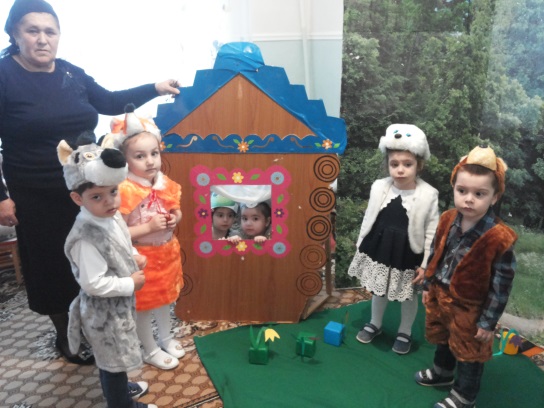 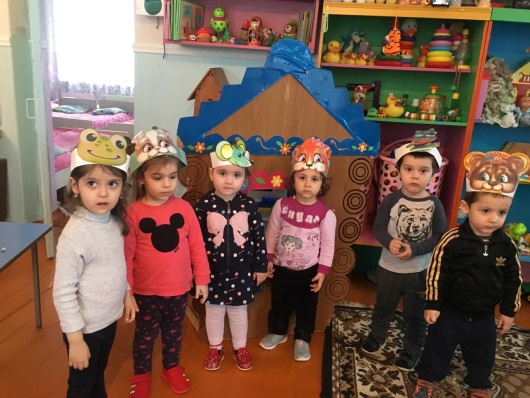 В качественной реализации работы по самообразованию  очень  помогает игровая технология интеллектуально-творческого развития Вячеслава Вадимовича  Воскобовича. Каждое игровое пособие данной технологии подкреплено не только своим сказочным персонажем,  но и сказочным предисловием, сказкой.Фиолетовый Лес - это методическая, развивающая среда в виде сказок. Сказки Фиолетового Леса содержат сюжеты с чудесными превращениями, приключениями забавных персонажей и одновременно занимательными вопросами, проблемными задачами, упражнениями на моделирование и 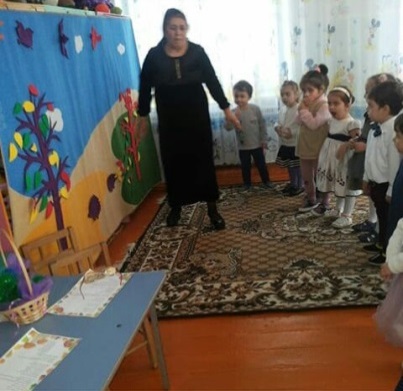 преобразование предметов. 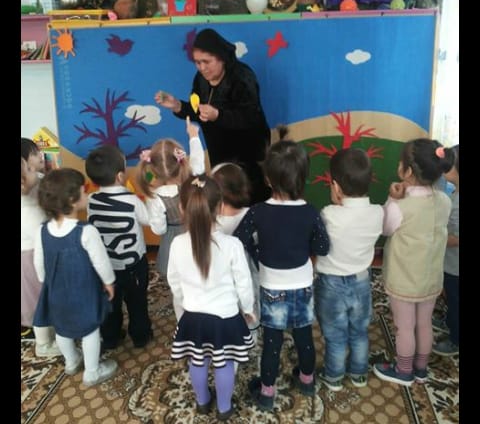 Нупайсат Омаровна,  считает целесообразным работать дальше в этом направлении, расширять список героев сказок, подбирать новые игры и упражнения, которые можно использовать в работе с детьми. Изучать литературу.ВОСПИТАТЕЛЬ Садуллаева Патимат Юсуповна,В течении II полугодия 2019 – 2020 уч. года воспитатель Садуллаева П. Ю. продолжила работу над темой самообразования          «ПАЛЬЧИКОВЫЕ ИГРЫ ДЛЯ ДОШКОЛЬНИКОВ.»Цель самообразования: Развивать пальчиковую моторику рук используя традиционные и нетрадиционные методы. Задачи самообразования:Подобрать для развития мелкой моторики пальчиковые игры, упражнения, практические задания, настольные игры, подготовить дидактический материал. Развить фантазию,  речь, мышление,  ориентировку в пространстве, память, внимание, усидчивость. Выполняя различные пальчиковые игры и упражнения, дети овладевали умениями и навыками, у них развивалась координация движений: пальчики становились более ловкими, кисти рук - подвижными, гибкими, исчезла скованность движений.В группе имеются материалы для манипуляции с предметами и развитию мелкой моторики: различные "Шнуровки"; работа с бумагой; работа с счётными палочками; "Мозаика" (средняя, крупная); "Лего", конструктор;  Пазлы (крупные); цветные карандаши; матрешки, пирамидки, прищепки, пуговицы;  Пальчиковый театр; картотека "Пальчиковые игры".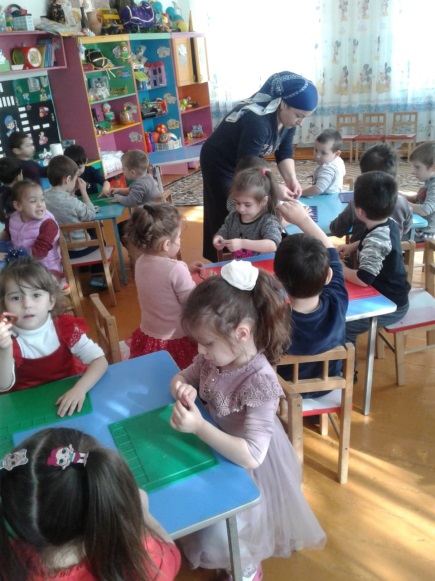 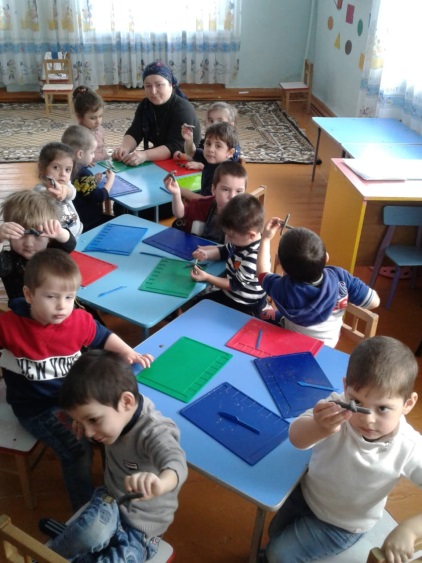 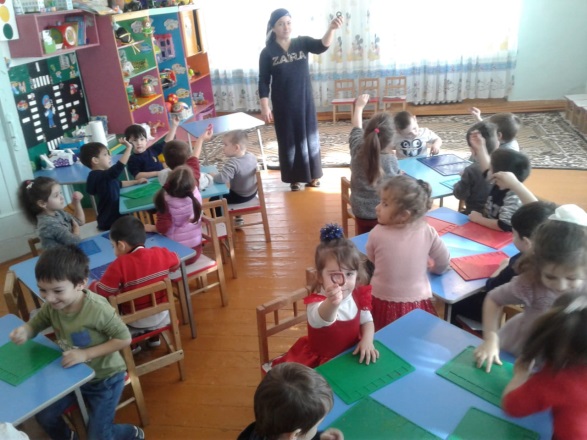 Весь этот материал играет положительную роль в развитии мелкой моторики, а также в коррекционном обучении детей с нарушениями речи.В ходе работы, Патимат Юсуповна, обратила внимание на то, что дети  уже сами стараются придумать и сложить свои фигуры, дают им названия; они стали более усидчивы, внимательны и главное у них улучшается МОТОРИКА  РУК. Ведь именно это и является ее главной целью в работе по самообразованию.В течении II полугодия 2019 – 2020 уч. года воспитатель Ахмедова З. К. продолжила работу над темой самообразования «Нетрадиционные техники рисования в МЛАДШЕЙ группе» Цель: Раскрыть значение нетрадиционных приѐмов изо деятельности в работе с дошкольниками для развития воображения, творческого мышления и творческой активности. Показать актуальность нетрадиционной техники рисования в детском саду. Познакомить педагогов с многообразием нетрадиционных техник рисования. Работа с нетрадиционной техникой изображения стимулирует положительную мотивацию у ребенка, вызывает радостное настроение, снимает страх перед процессом рисования.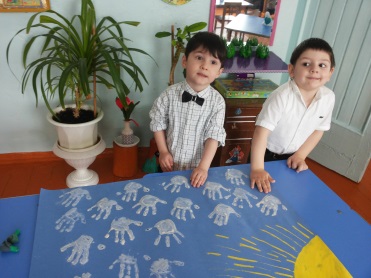 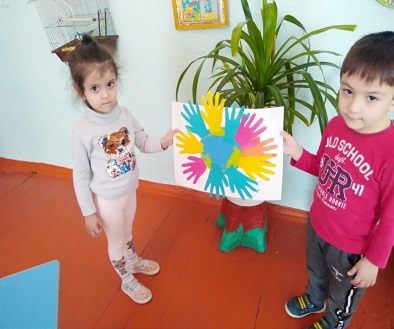 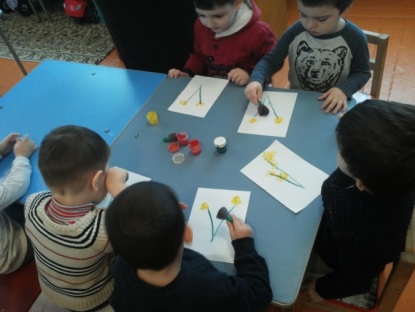 Проектная деятельность.Тема проекта  "ПТИЦЫ- наши друзья"Цель: пополнение и обогащение знаний детей по теме: «Птицы».Задачи:Расширять знания детей о зимующих и перелетных птицах;Расширить представление о внешнем виде птиц;Формировать навыки художественного исполнения различных образов при пении, в инсценировках и играх;Способствовать развитию памяти, восприятия;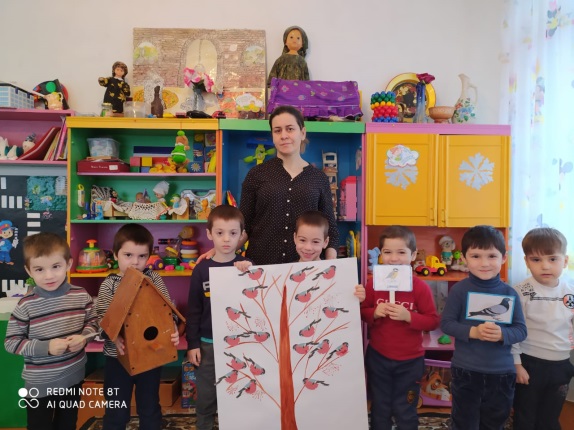 Воспитывать заботливое отношение.Вид проекта: творческий, коллективный.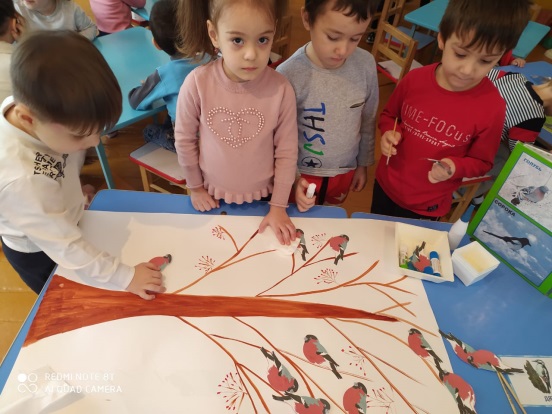 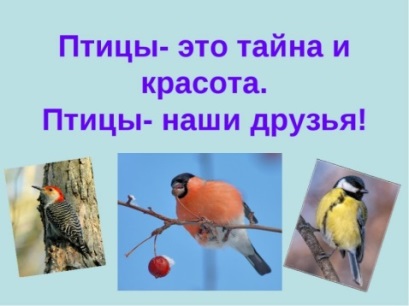 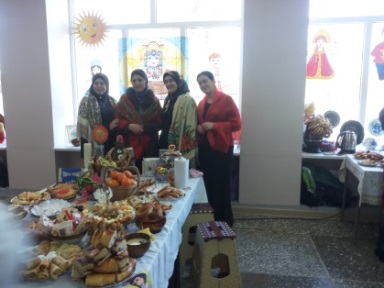 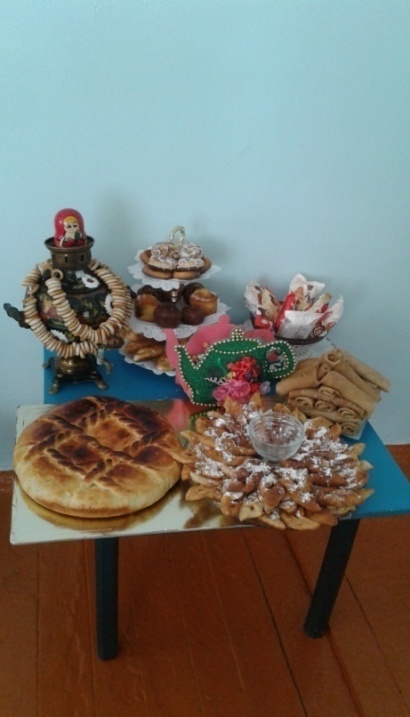 Работа  по  самообразованию воспитателями, Курбановой Н. О.,Садуллаевой П. Ю и Ахмедовой З. К. проводится еще  и  в  форме  взаимопосещений и коллективных просмотров занятий своих коллег. Они позволяют увидеть, как работают коллеги, использовать их позитивный опыт, осознать свои достижения и недочеты. Принимаем активное участие в жизни детского             сада, в    коллективных праздниках и  конкурсах, в городских и муниципальных  мероприятиях.                           Работа с родителями. В течении всего II полугодия велась и работа с родителями. Мы использовали разные формы работы: беседы (коллективные и индивидуальные, консультации, собрания; выставляли папки – передвижки). Родители принимали активное участие жизни группы.Перед     родительским     комитетом     стояла  непростая  задача: дово-  дить до каждой семьи и педагогов идеи сотрудничества. Результатом взаимодействия педагогов и родителей являются: повышение активности родителей в жизни группы и детского сада; выставки совместных поделок и рисунков детей и родителей; участие в праздниках и досугах. 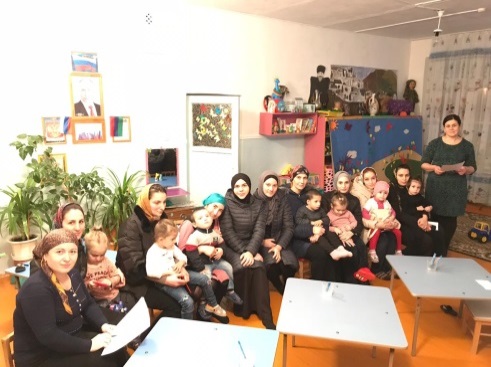 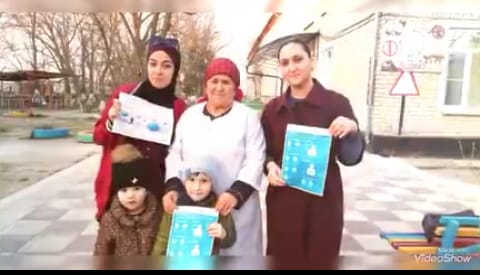 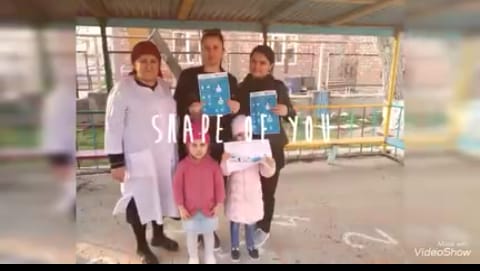 «СИДИМ ДОМА.   Так надо!».  В связи с  распространением  коронавирусной инфекции, работа нашего детского сада была  переведена на режим дистанционного обучения. Все педагоги детского сада продолжали  свою работу дома.И вот чтобы разбавить мрачные дни карантина мы предложили нашим семьям принять участие -75 лет победыГод памяти и славы, посвященный 75-ой годовщине Победы в Великой Отечественной войне шагает по России !1.Дети приняли участия в ВСЕРОССИЙСКОМ КОНКУРСЕ ЧТЕЦОВ, ПРИУРОЧЕННЫЙ К 9 МАЯ. Сайт «ТЫ гений». 1. Участники получили Сертификаты, а наиболее отличившиеся по итогам олимпиад - Дипломы I, II, III степени.2. Все организаторы конкурса получили Благодарственные грамоты.2. Международный конкурс рисунков, приуроченный к 9 мая.«ДЕНЬ ПОБЕДЫ».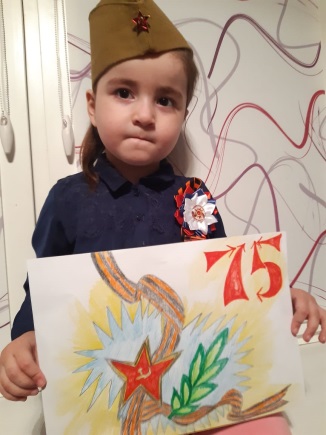 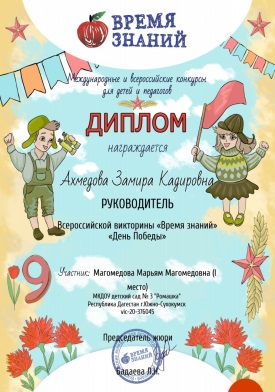 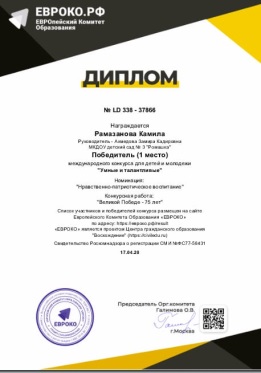 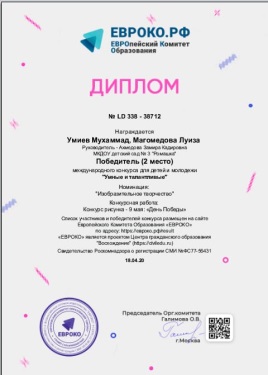 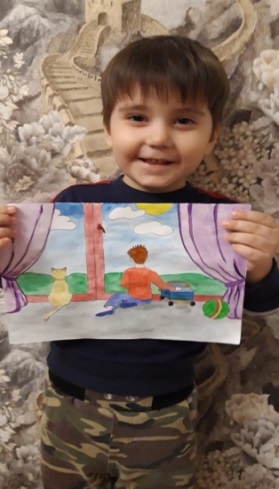 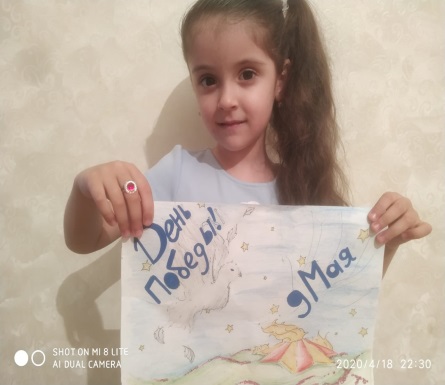 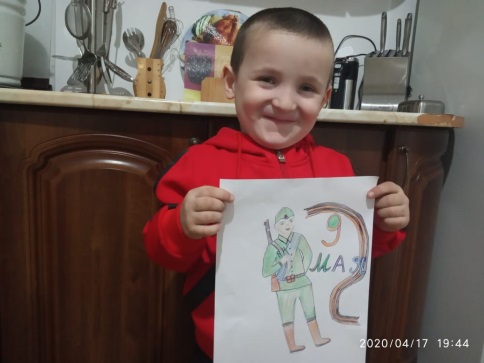 Наши воспитанники принимали участия- ВСЕРОССИЙСКОМ АКЦИИ «СВЕЧА ПАМЯТИ» И «ОКНО ПОБЕДЫ».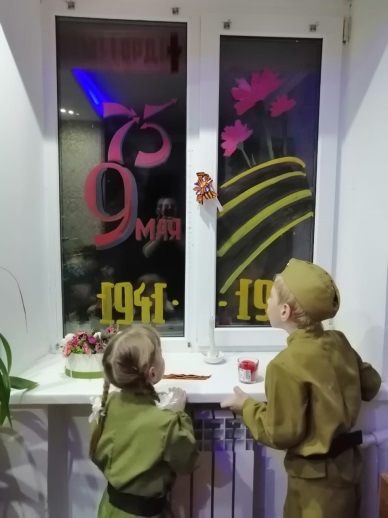 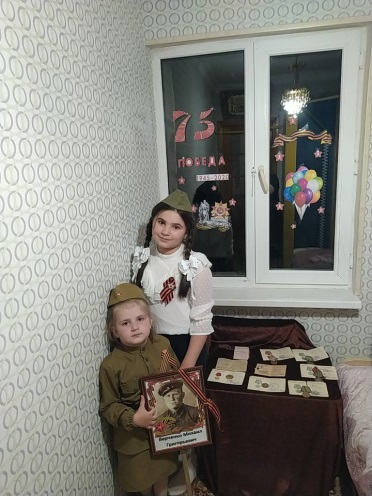 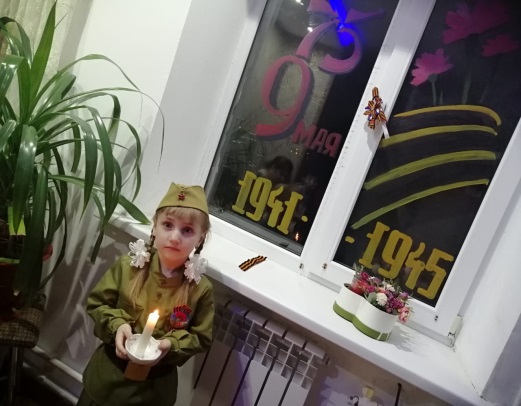                                     И в том числе, воспитатели  нашей группы. 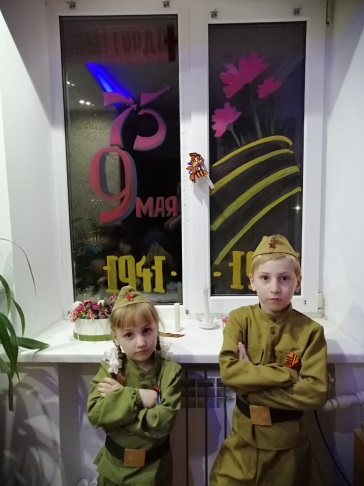 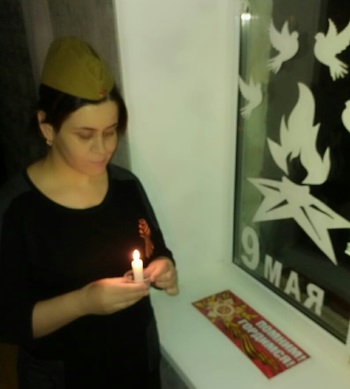 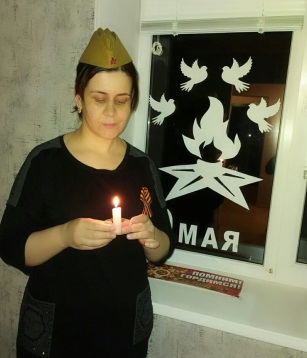 Объявили онлайн-конкурс детских рисунков на тему «Карантин. Сидим дома». Предложили  вооружить детей красками, кистями, фломастерами и карандашами. Взрослых попросили  ограничить свое участие моральной поддержкой. Задаем вопрос ребенку «Как ты представляешь себе коронавирус? А как тебе живется на карантине?» и оставляем его фантазировать! 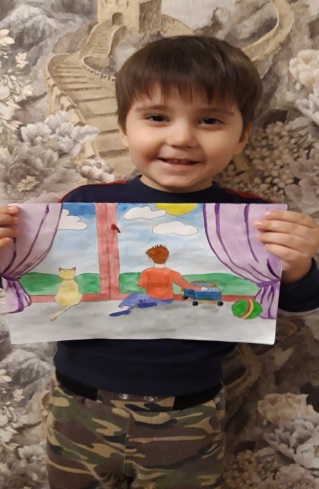 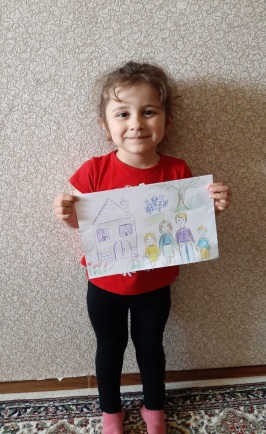 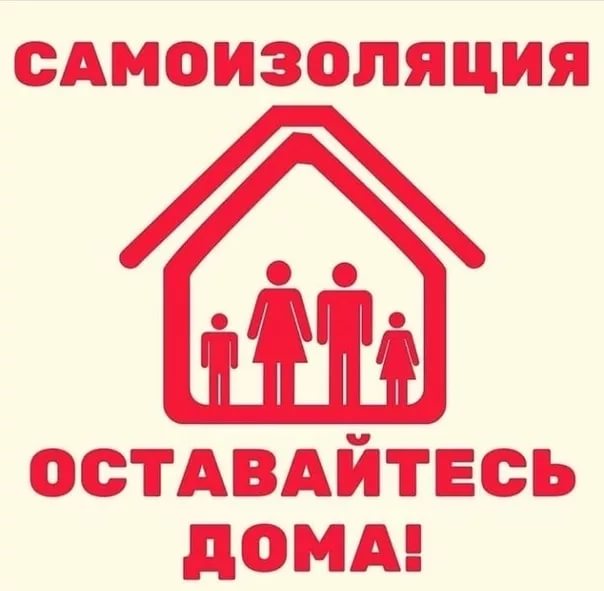 "Вместе дружная семья" - онлайн акция к Международному дню семьи.В рамках акции организованы онлайн фото выставки «Наша дружная семья» . Так же, в период самоизоляции, находясь друг от друга на расстоянии, каждая семья поделилась  с пожеланиями друг другу семейного счастья. Сотрудники детского сада принимают активное участие в акции, и делятся своими советами и методическими разработками на тему "Когда семья вместе...":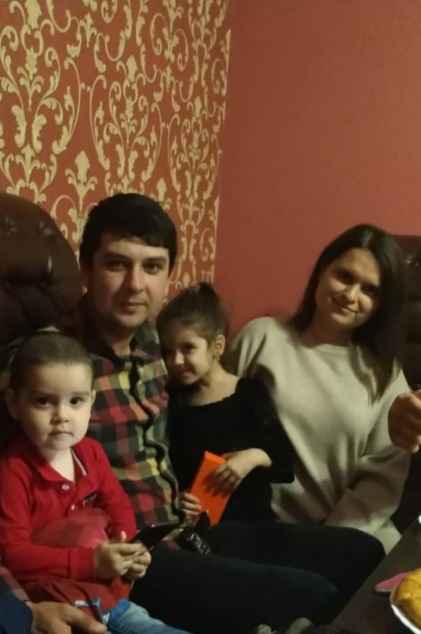 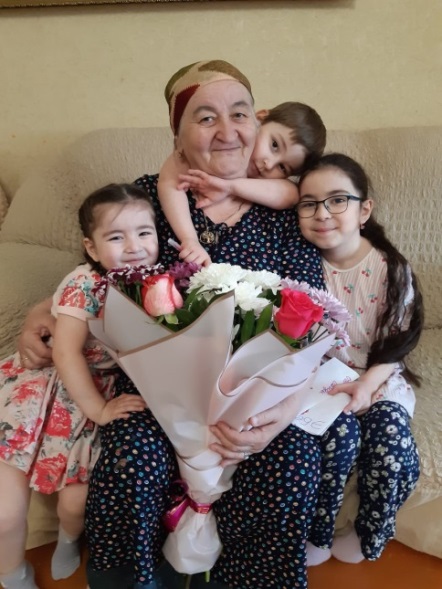 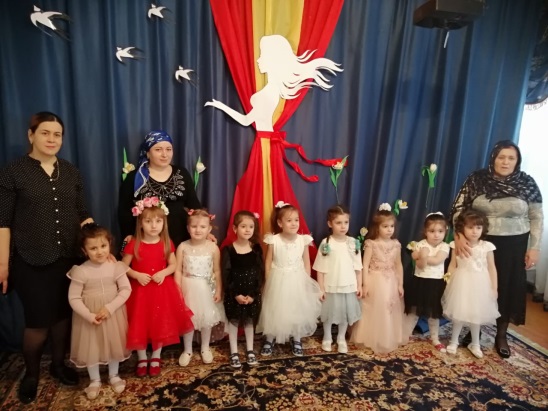 Так же наши дети приняли участия в онлайн-конкурсе рисунков, НА ДЕНЬ ЗАЩИТЫ ДЕТЕЙ! «Детство-это радость!». 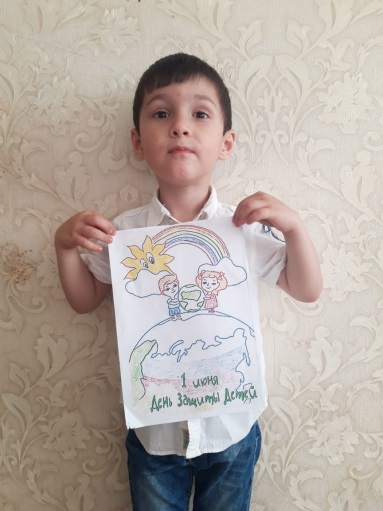 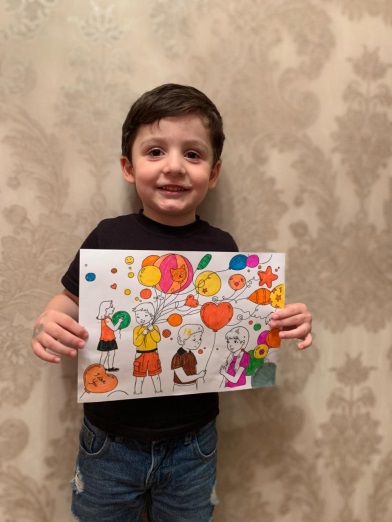 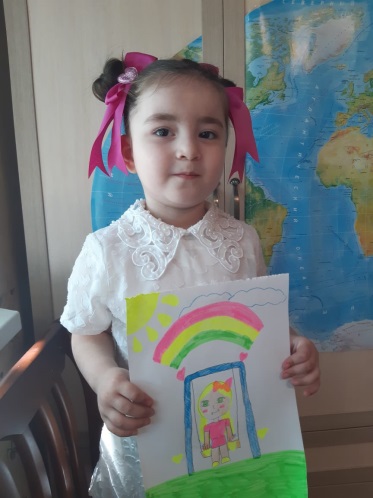 ЗАДАЧИ на 2020-2021 учебный год:• Знания и навыки, полученные на занятиях систематически закреплять и продолжать применять в разных видах деятельности детей.• Использовать дидактические игры, позволяющие закрепить и развивать соответствующие знания, умения и навыки. В трудовой деятельности больше внимания уделять коллективному труду и поручениям. В речевом развитии больше внимания уделить индивидуальной подготовке детей.• Обогащать математические представления через наблюдения и явлений в природе.• Продолжение целенаправленной работы по всем образовательным областям. • Продолжение совершенствования предметно-развивающей среды в группе в соответствии с ФГОС – дополнить материалами уголок для сюжетно-ролевых игр.• Повышение уровня педагогического мастерства путём обучения на курсах повышения квалификации. В следующем учебном году мы планируем:1. Сохранять благоприятный эмоционально-психологический климат в группе.2. Поддерживать партнерские отношения между педагогами, детьми и родителями. Оказывать помощь родителям в овладении психолого-педагогическим знаниями о развитии ребенка 4-5 лет, умением применять их в общении.3. Находить и применять инновационные методы и подходы по своему приоритетному направлению, продолжать работу по внедрению привычки здорового образа жизни среди детей и родителей.В заключении хотелось бы сказать, что все цели и задачи, поставленные нами на 2019 – 2020 уч.г., были реализованы в полном объеме.